           警告標誌                                                                                                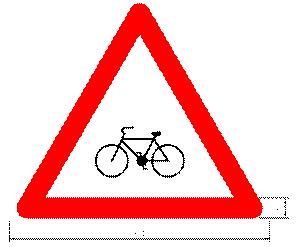 102-01-23「警39」當心自行車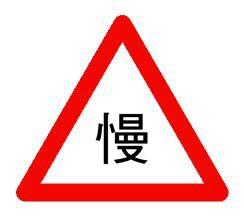 102-01-23「警49」慢行標誌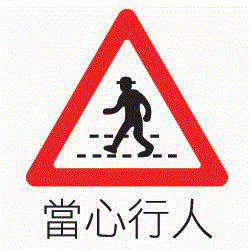 102-01-23「警34」當心行人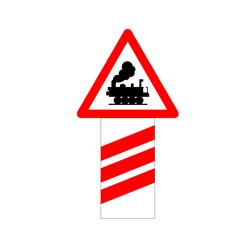 102-01-23「警27」第一面無柵門鐵路平交道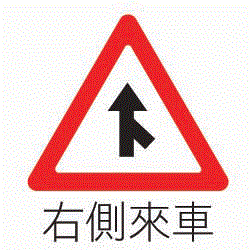 102-01-23「警20」右側來車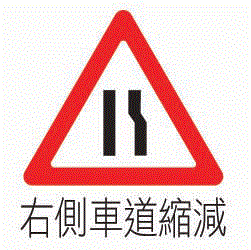 102-01-23「警8」右側車道縮減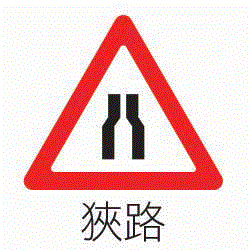 102-01-23「警7」狹路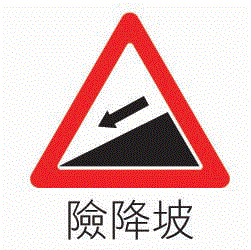 102-01-23「警6」險降坡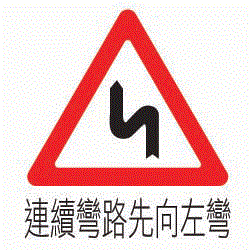 102-01-23「警4」連續彎路第一彎道先向左者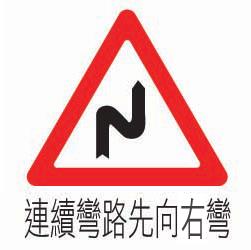 102-01-23「警3」連續彎路第一彎道先向右者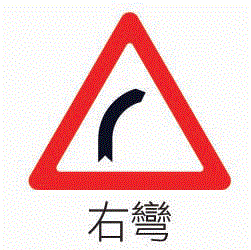 102-01-23「警1」右彎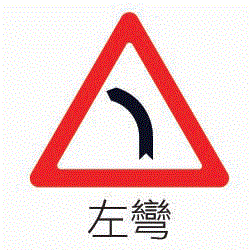 102-01-23「警2」左彎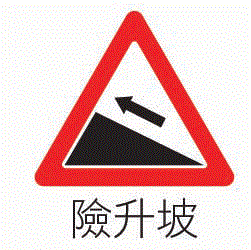 102-01-23「警5」險升坡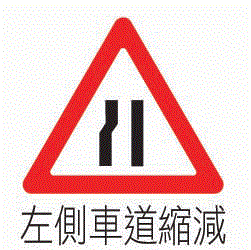 102-01-23「警9」左側車道縮減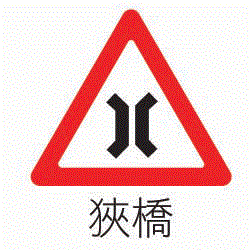 102-01-23「警10」狹橋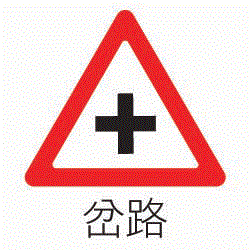 102-01-23「警11」岔路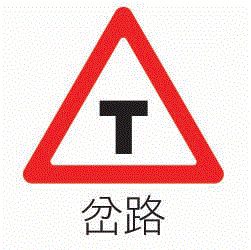 102-01-23「警12」岔路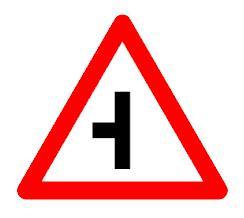 102-01-23「警13」岔路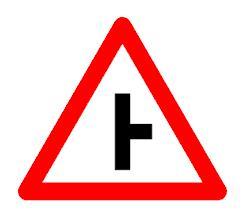 102-01-23「警14」岔路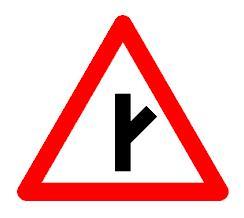 102-01-23「警15」岔路  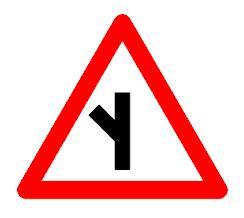 102-01-23「警16」岔路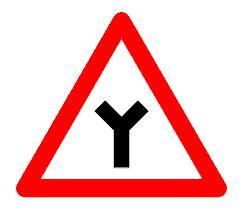 102-01-23「警17」岔路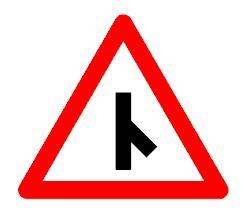 102-01-23「警18」岔路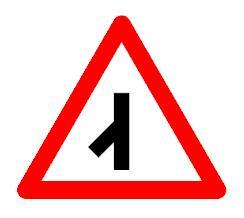 102-01-23「警19」岔路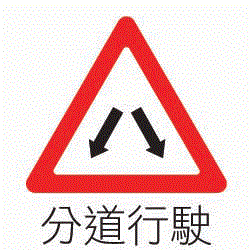 102-01-23「警22」分道行駛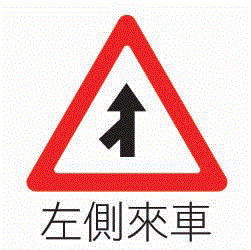 102-01-23「警21」左側來車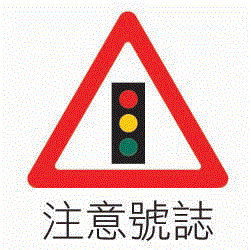 102-01-23「警23」注意號誌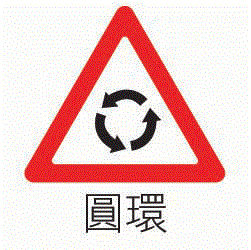 102-01-23「警24」圓環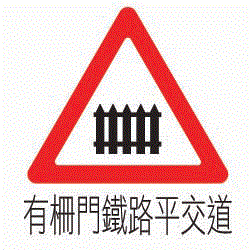 102-01-23「警25」有柵門鐵路平交道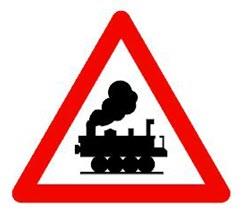 102-01-23「警26」近鐵路平交道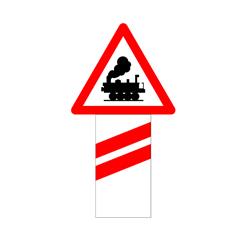 102-01-23「警28」第二面無柵門鐵路平交道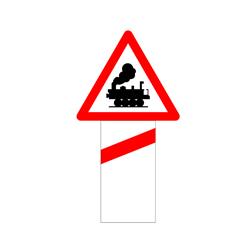 102-01-23「警29」第三面無柵門鐵路平交道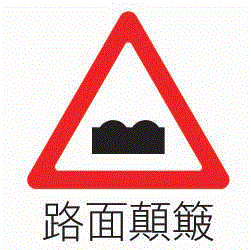 102-01-23「警30」路面顛簸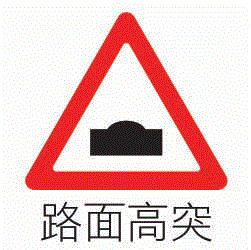 102-01-23「警31」路面高突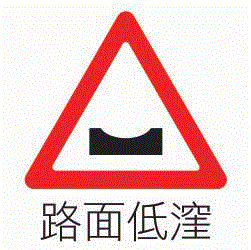 102-01-23「警32」路面低漥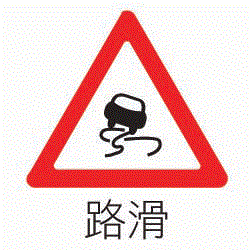 102-01-23「警33」路滑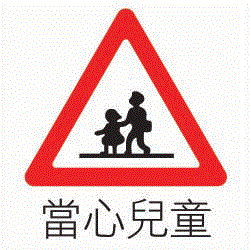 102-01-23「警35」當心兒童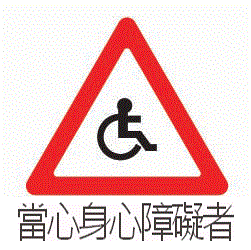 102-01-23「警36」當心身心障礙者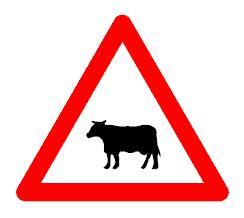 102-01-23「警37」當心動物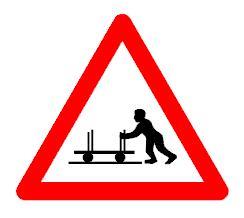 102-01-23「警38」當心台車  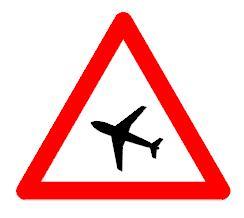 102-01-23「警40」當心飛機標誌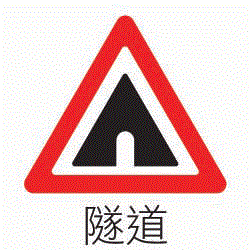 102-01-23「警41」隧道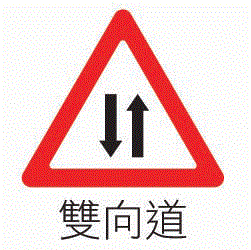 102-01-23「警42」雙向道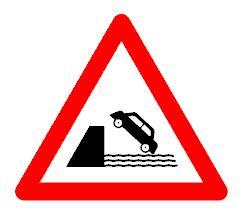 102-01-23「警43」碼頭、提岸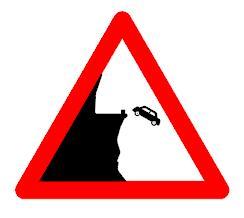 102-01-23「警44」右側斷崖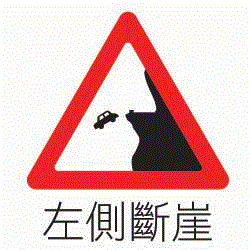 102-01-23「警45」左側斷崖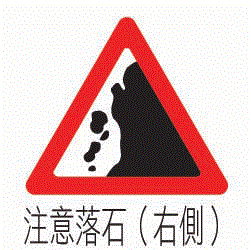 102-01-23「警46」注意落石(右側)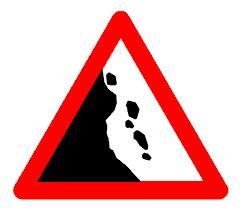 102-01-23「警47」注意落石(左側)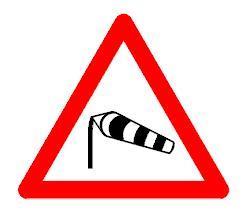 102-01-23「警48」注意強風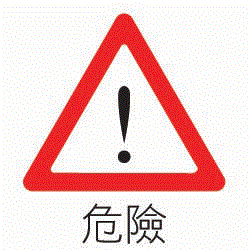 102-01-23「警50」危險